Hal: Pendaftaran Tugas AkhirYth. Ketua Komisi Studi AkhirFakultas Matematika dan Ilmu Pengetahuan Alam Universitas Jenderal SoedirmanDengan Hormat,Yang bertanda tangan di bawah ini :*) coret yang tidak perluPurwokerto, ……………………………Hal: Pelimpahan Pembimbing Skripsi	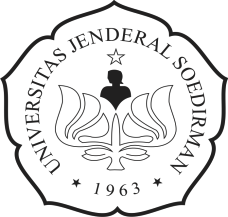 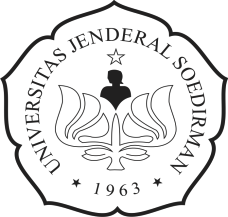 Yth. Ketua Komisi Studi AkhirFakultas Matematika dan Ilmu Pengetahuan Alam Universitas Jenderal SoedirmanDengan hormat, saya:Nama/NIP	: ………………………………………………………………….Pembimbing Skripsi I/II/III*) dari mahasiswa:Nama	: ………………………………………………………………….NIM	: …………………………………………………………………. KBK/KMK*)	: …………………………………………………………………. Topik Penelitian	: ………………………………………………………………….………………………………………………………………….…………………………………………………………………. mengajukan pelimpahan Pembimbing Skripsi mahasiswa tersebut kepadaNAMA	: ....................................................................................................NIP	: ....................................................................................................Dengan alasan	:...........................................................................................................................................................................................................Purwokerto, …………………….. Hormat saya,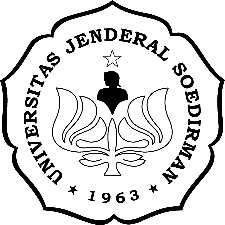 KEMENTERIAN PENDIDIKAN DAN KEBUDAYAANUNIVERSITAS JENDERAL SOEDIRMANFAKULTAS MATEMATIKA DAN ILMU PENGETAHUAN ALAMJURUSAN MATEMATIKAJalan dr. Soeparno Utara 61 Grendeng Purwokerto 53122Telepon (0281) 638793 Faksimile 638793Email : fmipa@unsoed.ac.id Laman : http://fmipa.unsoed.ac.idNama:NIM:IPK/Jumlah SKS:Tema/Judul:KBK/KMK:Terkait Proyek Penelitian:Ya/Tidak*)Ketua Peneliti:Usulan Pembimbing INIPUsulan Pembimbing II:NIPUsulan Pembimbing IINIPMengetahui, Pembimbing AkademikMahasiswa PengusulNIP.NIMKEMENTERIAN PENDIDIKAN DAN KEBUDAYAANUNIVERSITAS JENDERAL SOEDIRMANFAKULTAS MATEMATIKA DAN ILMU PENGETAHUAN ALAMJURUSAN MATEMATIKAJalan dr. Soeparno Utara 61 Grendeng Purwokerto 53122 Telp (0281) 638793 Faksimile 638793Email : fmipa@unsoed.ac.id Laman : http://fmipa.unsoed.ac.id